Klasa III OSM I ST.Temat:  Patronka na trudne czasy.                           Św. RozaliaŻYCIORYSRozalia z Palermo to pustelnica, dziewica i święta Kościoła katolickiego. Urodziła się ok. 1130 r. na Sycylii – tj. we Włoszech.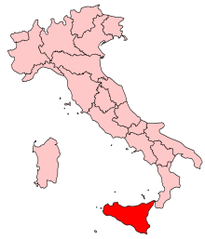 Kiedy św. Rozalię próbowano wydać za mąż wbrew jej woli, uciekła do groty na pobliskiej górze i zaczęła wieść tam życie pustelnicy. Na ścianie groty wyryła napis: „Ja, Rozalia, córka Sinibalda, postanowiłam żyć w tej grocie dla miłości mego Pana, Jezusa Chrystusa”.LEGENDAPodczas zarazy nękającej Palermo i okolicę, zdarzył się cud. Święta Rozalia ukazała się pewnej kobiecie i powiedziała, gdzie należy szukać jej relikwii. Kazała przejść z nimi w uroczystej procesji przez miasto. Po wykonaniu polecenia Rozalii zaraza zakończyła się. Od tego momentu rozpoczął się kult Rozalii.Św. Rozalia jest patronką Palermo oraz orędowniczką chroniącą od zarazy.Atrybutami świętej są : czaszka, wieniec z róż i grota, w której mieszkała.Oglądnijcie sobie ten filmik, krótki  :- )https://www.youtube.com/watch?v=KGUGV3_l1J4I pomódlcie się wieczorem: Zdrowaś Maryjo…. 3x i św. Rozalio módl się za nami…3xBądźcie zdrowi.. pozdrawiam. x.piotrMój mail piotr73@poczta.onet.plTemat :  Wyznajemy naszą wiarę.Nr katechezy w podręczniku 34To długie wyznanie wiary odmawiamy na każdej Mszy św. ( tej niedzielnej i świątecznej) mamy też inne ZNACIE JE -- 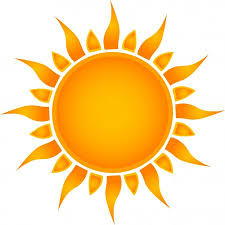 Co znaczy wg Was wierzyć?Czy tylko chodzić do kościoła?Napiszcie obok słoneczka!!!Krzyżówka: pomogę wam wpisze wyrazy wy dobierajcie wg uznania: ambona, początku, psalm, Duch, chrzest, komunia.Zadanie: tylko jedno zdanie napiszcie